UNION SPORTIVE DE REVONNASFICHE D'INSCRIPTION 2017-2018		section : BASKET LOISIR MIXTE (jeudi)*1-Nom:…………………………………………………….................…Prénom :...................................................................................................Tél. dom.: ................................... Tél. port.: ..……………………….....email :……………….........…………..........……….......Adresse : ....................................................................................................C.P. :.............................Ville :....................................................Adhésion couple : Conjoint(e) :*2-Nom:…………………………………………………….................…Prénom :....................................................................................................Tél. dom.: ................................... Tél. port.: ..……………………….....email :……………….........…………..........……….......Personne à prévenir en cas d'urgence: ............................................................................................................... ....................... ……...Tél. dom.:..........................................Tél. port.:............................................ email :..............................................................................    Paiement cotisation.    Couple :26€	  Individuel : 16€            Mineur :6€          Famille :……€                             chèque :espèce :A remplir en cas d’Adhérent mineur :*3-Nom, Prénom de l’Enfant :…………………………………………….……………………..…Date de naissance :……………………………...AUTORISATION PARENTALE :Je soussigné (e), (Père, Mère, Responsable légal).............................................................................................................................................................. autorise ………………………....…...............................….. ..…à quitter seul  le  lieu d'entraînement sous ma responsabilité. n'autorise pas ………………………...…….... ........................à quitter seul le lieu d'entraînement et m’engage à être présent à la fin de la séance pour le récupérer ou à avoir donné délégation à une personne connue des encadrants de la section. autorise  l'U.S.R. à prendre des photos et à me  filmer  à l'occasion des activités sportives ou associatives auxquelles  je(il,elle), participe et autorise leur publication dans les bulletins d’information, de publicité et les rétrospectives de photos du club.Autorise les encadrants et dirigeants du club à prendre toutes les mesures utiles en cas d'accident et à faire appel aux services d’urgence en cas de nécessité. L'adhésion à l'USR implique l'approbation des Statuts du Club et l’engagement à connaître et respecter son Règlement Intérieur affiché à l’entrée de la salle polyvalente ou consultable sur le site internet.Les informations contenues dans cette fiche d'inscription sont susceptibles d'être informatisées conformément à la loi n° 78-17 du 6 janvier 1978 relative à l'informatique, aux fichiers et aux libertés. Le signataire de la présente dispose d'un droit d'accès et de rectification sur ce fichier pour ce qui le concerne.Date :			Signatures(s)**Certificat médical : nouvelles dispositions-Si c’est une première adhésion un certificat de non contre-indication à la pratique de la discipline doit être fourni  -Si vous renouvelez votre adhésion et aviez fourni un C.M. la saison précédente, celui-ci est valable 3 ans mais vous devez remplir le « Questionnaire de santé “ QS-SPORT ”  comme spécifié dans l’arrêté du 20 avril 2017 du ministre de la ville de la jeunesse et des sports. « Ce questionnaire de santé permet de savoir si vous devez fournir un certificat médical pour renouveler votre adhésion.« Si vous avez répondu OUI à une ou plusieurs questions :  « Certificat médical à fournir. Consultez un médecin et présentez-lui ce questionnaire renseigné. » J’atteste avoir pris connaissance du Questionnaire Santé ci-dessous et remplir les conditions pour ne pas avoir à fournir un certificat médical pour cette saison 2017-2018.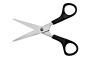 Signatures :       *1 :			*2 :			*3-(Représentant légal) :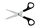 QS-sport à compléter et donner à votre médecin si nécessaire. *1*1*2*2RÉPONDEZ AUX QUESTIONS SUIVANTES PAR OUI OU PAR NON.DURANT LES DOUZE DERNIERS MOISOUINONOUINON 1) Un membre de votre famille est-il décédé subitement d’une cause cardiaque ou inexpliquée ? □□□□ 2) Avez-vous ressenti une douleur dans la poitrine, des palpitations, un essoufflement inhabituel ou un malaise ? □□□□ 3) Avez-vous eu un épisode de respiration sifflante (asthme) ?□□□□ 4) Avez-vous eu une perte de connaissance ? □□□□ 5) Si vous avez arrêté le sport pendant 30 jours ou plus pour des raisons de santé, avez-vous repris sans l’accord d’un médecin ? □□□□ 6) Avez-vous débuté un traitement médical de longue durée (hors contraception et désensibilisation aux allergies) ? □□□□ A ce jour :  7) Ressentez-vous une douleur, un manque de force ou une raideur suite à un problème osseux, articulaire ou musculaire (fracture, entorse, luxation, déchirure, tendinite, etc.) survenu durant les 12 derniers mois ? □□□□ 8) Votre pratique sportive est-elle interrompue pour des raisons de santé ? □□□□ 9) Pensez-vous avoir besoin d’un avis médical pour poursuivre votre pratique sportive ? □□□□ NB : Les réponses formulées relèvent de la seule responsabilité de l’adhérent qui atteste de leurs sincérités